Topic:  Evaluating Canada’s Identity as a multicultural Nation.Question:  Does Canada deserve to be called a Multicultural Nation?Defining Multiculturalism:   “The definition of multicultural is something that incorporates ideas, beliefs or people from many different countries and cultural backgrounds.”https://www.yourdictionary.com/multicultural “. . .ensuring that all citizens keep their identities, take pride in their ancestry and have a sense of belonging.” https://www.canada.ca/en/services/culture/canadian-identity-society/multiculturalism.html“Multiculturalism exists when people accept and encourage many cultures to thrive in a society.”http://www.canadianculturalmosaicfoundation.com/blog/a-multicultural-canadaTASK:   TEAM SORT:   Sort the events we studied to help determine if we are multiculturalSort by Era (chunks of time)make a conclusion for each erasort by Perspective (pick 3 - French, Indigenous, immigrant, other) make a conclusion on each perspectivesort by Social (people’s attitudes and actions), Political (government attitudes/ laws), Economic (business and money)make a conclusion for each categorySort by ___________________________Team Thesis:  Create a Thesis Statement as a team to match your conclusionsLook at everyone’s work 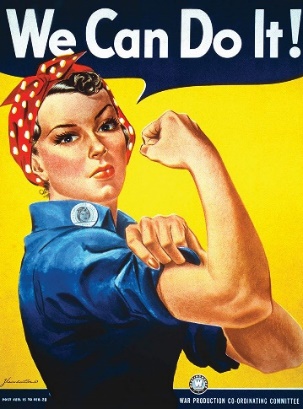 discussdecide what you believe and want to argue Create your own Essay outline